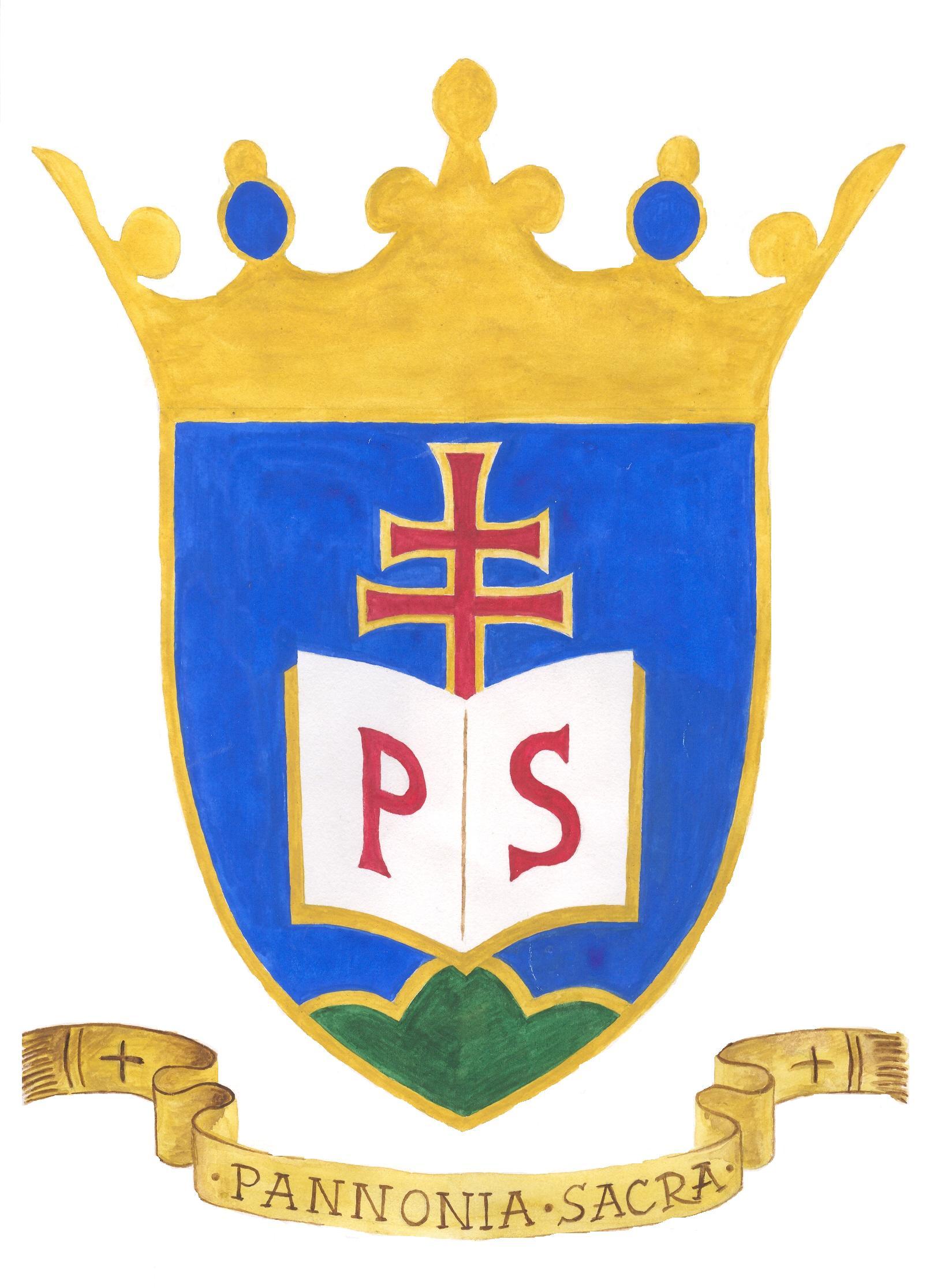                     Pannonia Sacra Katolikus Általános Iskola és ÓvodaIgazolásAlulírott ……..……………………………………… igazolom, hogy gyermekem ……………………………………………………………………………..,2023 …………………………………… -tól          2023 ………………………………………ig…………………………………………………………………………………………….miatt maradt távol az óvodából.Budapest, 2023 ………………………                    ………………………………Szülő aláírása1122 Budapest, Csaba utca 16.c         igazgato@pannoniasacra.huhttp://www.pannoniasacra.hu       Telefon/fax: 1/225-0506